COLEGIO EMILIA RIQUELMEGUIA DE APRENDIZAJE EN CASAACTIVIDAD VIRTUAL SEMANA DEL 10 AL 14 DE AGOSTOCOLEGIO EMILIA RIQUELMEGUIA DE APRENDIZAJE EN CASAACTIVIDAD VIRTUAL SEMANA DEL 10 AL 14 DE AGOSTOCOLEGIO EMILIA RIQUELMEGUIA DE APRENDIZAJE EN CASAACTIVIDAD VIRTUAL SEMANA DEL 10 AL 14 DE AGOSTO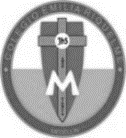 Asignatura: Edu. ArtísticaGrado:   11°Docente: Hermana EsperanzaDocente: Hermana EsperanzaMartes, 11 de Agosto del 2020   CONSULTA  ¿Qué es el arte pop, el arte body, el arte land y el arte conceptual? ¿Qué es el troquelado y el grabado? ¿Qué es la serigrafía y el estampado? Consulta acerca de la Biblioteca Nacional de Colombia y el Museo Nacional de Colombia. Busca información acerca de la obra “La Mer à Grandcamp” y da tu opinión personal. La actividad se realizará durante estas dos semanas para que tengan el tiempo necesario y puedan entregar un excelente trabajo. Las siguientes son las fechas de entrega:Primer Entrega: Semana del 10 al 14 de Agosto: •	Avance de la actividad en el cuaderno.  Enviar la evidencia fotográfica a mi correo puntualmente.Segunda Entrega: Semana del 18 al 21 de Agosto: •	Finalización de la actividad. Enviar la evidencia fotográfica a mi correo puntualmente.Nota: Recuerda enviarme la evidencia fotográfica a mi correo.Cualquier duda o inquietud referente al trabajo, escribirme inmediatamente a mi correo esvesilva@gmail.com  yo estaré atenta y responderé sus dudas como lo he realizado hasta este momento.Bendiciones. Hermana EsperanzaMartes, 11 de Agosto del 2020   CONSULTA  ¿Qué es el arte pop, el arte body, el arte land y el arte conceptual? ¿Qué es el troquelado y el grabado? ¿Qué es la serigrafía y el estampado? Consulta acerca de la Biblioteca Nacional de Colombia y el Museo Nacional de Colombia. Busca información acerca de la obra “La Mer à Grandcamp” y da tu opinión personal. La actividad se realizará durante estas dos semanas para que tengan el tiempo necesario y puedan entregar un excelente trabajo. Las siguientes son las fechas de entrega:Primer Entrega: Semana del 10 al 14 de Agosto: •	Avance de la actividad en el cuaderno.  Enviar la evidencia fotográfica a mi correo puntualmente.Segunda Entrega: Semana del 18 al 21 de Agosto: •	Finalización de la actividad. Enviar la evidencia fotográfica a mi correo puntualmente.Nota: Recuerda enviarme la evidencia fotográfica a mi correo.Cualquier duda o inquietud referente al trabajo, escribirme inmediatamente a mi correo esvesilva@gmail.com  yo estaré atenta y responderé sus dudas como lo he realizado hasta este momento.Bendiciones. Hermana EsperanzaMartes, 11 de Agosto del 2020   CONSULTA  ¿Qué es el arte pop, el arte body, el arte land y el arte conceptual? ¿Qué es el troquelado y el grabado? ¿Qué es la serigrafía y el estampado? Consulta acerca de la Biblioteca Nacional de Colombia y el Museo Nacional de Colombia. Busca información acerca de la obra “La Mer à Grandcamp” y da tu opinión personal. La actividad se realizará durante estas dos semanas para que tengan el tiempo necesario y puedan entregar un excelente trabajo. Las siguientes son las fechas de entrega:Primer Entrega: Semana del 10 al 14 de Agosto: •	Avance de la actividad en el cuaderno.  Enviar la evidencia fotográfica a mi correo puntualmente.Segunda Entrega: Semana del 18 al 21 de Agosto: •	Finalización de la actividad. Enviar la evidencia fotográfica a mi correo puntualmente.Nota: Recuerda enviarme la evidencia fotográfica a mi correo.Cualquier duda o inquietud referente al trabajo, escribirme inmediatamente a mi correo esvesilva@gmail.com  yo estaré atenta y responderé sus dudas como lo he realizado hasta este momento.Bendiciones. Hermana EsperanzaMartes, 11 de Agosto del 2020   CONSULTA  ¿Qué es el arte pop, el arte body, el arte land y el arte conceptual? ¿Qué es el troquelado y el grabado? ¿Qué es la serigrafía y el estampado? Consulta acerca de la Biblioteca Nacional de Colombia y el Museo Nacional de Colombia. Busca información acerca de la obra “La Mer à Grandcamp” y da tu opinión personal. La actividad se realizará durante estas dos semanas para que tengan el tiempo necesario y puedan entregar un excelente trabajo. Las siguientes son las fechas de entrega:Primer Entrega: Semana del 10 al 14 de Agosto: •	Avance de la actividad en el cuaderno.  Enviar la evidencia fotográfica a mi correo puntualmente.Segunda Entrega: Semana del 18 al 21 de Agosto: •	Finalización de la actividad. Enviar la evidencia fotográfica a mi correo puntualmente.Nota: Recuerda enviarme la evidencia fotográfica a mi correo.Cualquier duda o inquietud referente al trabajo, escribirme inmediatamente a mi correo esvesilva@gmail.com  yo estaré atenta y responderé sus dudas como lo he realizado hasta este momento.Bendiciones. Hermana Esperanza